岳阳市2020年高中教学质量监测试卷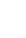 高二政治时量∶ 90分钟分值∶ 100分一、选择题∶共24小题，每小题2分，共48分。下列各题的四个选项中，只有一项符合要求。1.“一个民族要想站在科学的最高峰，就一刻也不能没有理论思维。”人类社会每一次重大跃进，人类文明每一次重大发展，都离不开哲学社会科学的知识变革和思想先导。材料表明①哲学社会科学对人类文明的发展起着决定作用②哲学为人类文明的发展提供世界观和方法论指导③反映时代客观要求和社会发展趋势的哲学能推动时代前进④哲学是科学的世界观和方法论的统一A．①②       B．②③        C．①④        D．③④2.2019年8月10日凌晨，第9号台风“利奇马”在浙江温岭市沿海登陆。最强台风“利奇马”所到之处，洪水泛滥，房屋倾圮。“天有不测风云”，面对频发的极端天气，人们时常发出这样的叹息。而专家则称，大气环流改变是突发天气形成的主要原因。“天有不测风云”这一观点①肯定了客观事物是复杂的、多变的          ②否认了思维与存在具有同一性③肯定了意识活动具有主动创造性            ④否定了自然界具有客观物质性A．①②      B．①③        C．②④           D．③④3.“大自然真的不需要人类，但人类需要大自然。"在《大自然在说话》系列公益影片中，蒋雯丽献声最具智慧的"大自然母亲"，她说“人类如何选择每天的生活，是否在意大自然，人类的行为只能决定我们自己的命运，而不是大自然的。大自然，会继续存在下去，随时准备进化。而人类呢？”“大自然真的不需要人类，但人类需要大自然"告诉我们①人类在不断征服自然过程中实现自身的发展②自然界的存在和发展不以人的意志为转移③人类活动对自然界不会产生影响④要尊重自然，顺应自然，与自然和谐相处A．①②         B．②③           C．②④            D．①④4唯物主义哲学认为物质决定意识，但对物质概念的认识却经历了三个阶段∶物质具体形态一一自然科学意义的原子——马克思主义哲学物质概念。下列对哲学上物质概念认识正确的是①物质概括了一切客观存在着的事物的共同本质②客观实在性是物质的固有属性和存在方式③物质是一切存在着的物质具体形态的总和④物质是不依赖于人的意识并能为人的意识所反映的客观实在A．①②        B．②③        C．①④      D．③④5.鲁迅先生一生都在思考国民性问题，他生以笔为刀，解剖中国人的灵魂，对现实进行批判。鲁迅先生创作《阿Q正传》刻画了一个“沉默的国民的魂灵”形象，以唤醒中国人的灵魂，让世人清醒。从鲁迅先生创作《阿Q正传》可以看出①艺术创作的灵感源自社会实践          ②艺术作品是对现实生活的真实再现③艺术作品是对现实的主观感悟         ④艺术创作对实践具有推动作用A．①②        B．①③         C．②④         D．③④6.针对全球抗疟的青蒿素联合疗法在全球部分地区出现“抗药性"卫生难题，诺贝尔医学奖获得者屠呦呦带领团队攻坚数年，终于揭开青蒿素抗疟机理，提出切实可行的治疗应对方案，用事实告诉世界∶青蒿素依然是人类抗疤首选高效药物。这表明①“抗药性"卫生难题的出现，推动了对青蒿素抗疟机理的认识②认识具有反复性，“抗药性"的出现证明了对青蒿素抗疟机理的原有认识不是真理③对青蒿素抗疟机理的认识源于实践，是客观与主观具体的历史的统一④认识具有无限性，人类对抗疟机理的探索是一个永无止境的过程A．①②       B. ②③     C．①④             D．③④7.激光器早在1960年就被发明出来，但在当时的情况下，如果继续增加短脉冲的光强，放大材料就会被烧毁。为了攻克这一难题，1985年，莫罗和唐娜发明了啁啾脉冲放大技术（CPA）。正是这项技术的发明，使得超快、超强激光得到了快速发展。材料说明①实践是认识的来源和发展动力              ②追求真理是一个永无止境的过程③认识具有反复性、无限性和客观性        ④真理都是相对于特定的过程来说的A．①②        B．①③        C．②④          D．③④8.2019年7月，3000吨级海洋渔业综合科学调查船“蓝海101”号在上海正式交付。“蓝海101"号是我国海洋渔业科考船体系建设中的重要组成部分，将肩负着国家近海与远洋渔业资源调查研究的重大任务，是全面实施海洋强国成略的重要海上科学平台，标志着我国海洋渔业科学研究从近海进一步走向远洋深海。“蓝海101”号①延伸了人类的认识器官，提高了认识能力②是社会实践的产物，具有“人化”的特点③是连接人类认识与远洋深海之间的桥梁④是人类征服自然活动中取得的重要成果A．①②         B．②③        C．①③          D．③④9.人工智能是智能社会的基础支撑，是人类智慧创造的一种新型工具，是人类智慧的“延伸”。人工智能默默地填充、改变人类的学习娱乐和生产生活。对人工智能的认识，正确的是①人工智能是对人类思维活动的模拟            ②人工智能的产生源于人类的意识③人工智能具有一定的主动创造性          ④人工智能体现了人的意识具有能动性A．①②         B．②③      C．①④         D．③④10.昔有愚人，至于他家。主人与食，嫌淡无味。主人闻已，更为益盐。既得盐美，便自念言∶“所以美者，缘有盐故。少有尚尔，况复多也？”愚人无智，便空食盐。食已口爽，反为其患。《愚人食盐》告诉我们要①坚持适度原则                 ②把握事物之间的内在联系③注重量的积累，促成事物质变          ④在特殊性中把握普遍性A．①②          B．①③           C.②④        D．③④11.随着人类社会对环境和生态保护意识的日益强化，现代生物技术的开发和应用，已成为世界各国科技竞争的热点之一。生物技术是 把“双刃剑"，既为人类带来益处，也有其危险性。因此，在发展现代生物技术的同时，也要时刻警惕生物威胁，其哲学依据是①矛盾双方相互对立，相互排斥            ②矛盾双方相互同一，相互包含③矛盾双方在一定条件下相互转化             ④矛盾的同性寓于斗争性之中A．①②       B．②③          C．①④         D．③④12.漫画《乌鸦教子》启示我们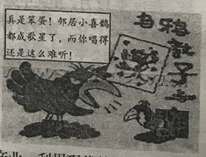 ①要创造条件促使矛盾双方朝着有利的方向发展②矛盾是普遍存在的，要敢于承认自己的不足衣武③不同事物具有不同的特点，要具体问题具体分析④改造客观世界必须充分发挥人的主观能动性A①②         B．②③       C．①④            D．③④13.某地依托田园风光和乡土文化资源，发展文化旅游产业，利用现代技术，增加农业生态产品和服务供给，在保护生态资源的前提下，通过深度开发和大力发展旅游生态，实现了“金山银山”和“绿水青山”的统一。 该地的发展①创造性地改变了事物的属性和规律，打造地方旅游生态②根据事物固有联系，依据当地资源优势，大力打造旅游新业态③坚持人与自然和谐共生理念，促进了人与自然的协调发展④充分利用当地资源条件，摆脱客观联系的制约，发展生态旅游A．①②        B．②③      C．①④           D．③④14.习近平总书记在第二届中国国际进口博览会开幕式上的主旨演讲指出，我们应该坚持以开放求发展，深化交流合作，坚持“拉手“而不是“松手”，坚持拆墙”而不是"筑墙"，坚决反对保护主义、单边主义，不断削减贸易壁垒，推动全球价值链、供应链更加完善，共同培育市场需求。这是因为①事物的联系具有普遍性和客观性          ②事物的量变必然会引起质变③具体问题具体分析是正确解决矛盾的关键            ④事物发展的前途是光明的A．①③        B．①④       C．②③          D．②④15.自从上世纪80年代初引入1G以来，大约每10 年就有一种新的无线移动通信技术面世，它们具有不同的速度和功能，相对上一代产品都是一次飞跃提升。2G、 3G网络重在速度的提升，4G 给消费者以“飞一般的感觉”，5G的出现不仅在速度上更具优越性，对云技术的广泛应用、物联网的发展都将具有重要意义。从1G到5G的发展历程告诉我们①推翻旧事物是新事物发展的前提和基础②树立创新意识能够推动生产关系的变革与发展③辩证的否定是实现新事物产生和旧事物灭亡的根本途径④用创新引领发展，能够不断地促进社会进步A．①②          B．①③          C．②④             D．③④16.中国特色社会主义进入新时代，教育的基础性、先导性、全局性地位和作用更加凸显。2019年12月，中共中央、国务院印发《中国教育现代化2035》，绘制新时代加快推进教育现代化、建设教育强国的宏伟蓝图，推动我国教育不断朝着更高质量、更有效率、更加公平、更可持续的方向前进。《中国教育现代化2035》的出台表明①意识活动的主动创造性是人们认识世界的重要条件②社会发展的本质和规律不会因意识的变化而改变③正确反映时代任务和要求的意识会推动实践的发展④任何事物的发展变化都离不开科学的规划和部署A．①②         B．①③         C．②④           D．③④17.观察大国经济，不能局限于一时之得失，必须看全局、辩大势。既要准确看待局部数据升降之“形”，也要准确把握经济总体向好之势”，方能明断方向，坚定信心。一年多来，面对美方挥舞关税大棒并不断极限施压，中国经济增速看似放缓，但6.3%的增速依然居世界主要经济体前列，中国经济稳中有进，长期向好的大势没有变。这告诉我们要①着眼于事物的整体，用综合的思维方式分析经济向好之“势”②对未来经济充满信心，在“形”与“势”的统一中把握对立③坚持两点论和重点论的统一，善于从经济“形”中把握“势”④立足于局部数据升降之“形”，推动经济发展的向好之“势”A．①②       B．①③          C．②④            D．③④18.习近平总书记在决战决胜脱贫攻坚座谈会上强调∶必须克服形式主义和官僚主义，严肃处理弄虚作假行为，确保党中央各项决策部署不折不扣落到实处，坚决夺取脱贫攻坚战全面胜利。从哲学角度看，脱贫攻坚中强调克服形式主义、官僚主义要求我们①反对主观主义，坚持实践第一的观点乐           ②树立群众观点，深入群众，关心群众③坚持党的领导，发挥党员模范带头作用生          ④树立核心意识， 维护中央的权威A．①②         B．②⑧       C．①④          D．③④19.1909年，中国自主设计修建的第一条干线铁路京张铁路建成。2019 年末，世界首条时速350公里的智能高铁线路京张高铁正式运行，新的京张高铁与老的京张铁路实现地上与地下的立体交汇。京张铁路跨越百年的握手，表明①我国修建京张铁路的活动具有社会历史性②京张高铁代替京张铁路要经历曲折的过程③事物之间的相互联系构成了京张铁路的发展④矛盾同一性是推动京张铁路发展的根本动力A．①③        B．①④     C．②③               D．②④20.在广泛征求各方意见的基础上，全国人大宪法和法律委员会对《中华人民共和国民法典（草案）》作了进一步修改完善，提请第十三届全国人大第三次会议审议并通过。从唯物史观角度看，我国修改和通过《中华人民共和国民法典（草案）》①是我国经济社会发展对上层建筑改革的必然要求②能更好地调整民事关系，促进我国经济社会的发展③是生产关系更好地适应当前生产力发展的必然要求④是对社会发展规律的认识由自发到自觉转变的标志A．①②        B．②③         C．①④           D．③④21.顾方舟，我国脊髓灰质炎疫苗研发生产的拓荒者。1957 年，他临危受命研制脊髓灰质炎疫苗。疫苗问世后他以身试药，疫苗的问世使我国脊灰疫情流行高峰纷纷削减。2000年，经世界卫生组织证实，中国成为无脊灰国家。2019年1月，顾方舟在生命最后时刻留下两句话∶“我一生做了一件事，值得，值得。孩子们快快长大，报效祖国。"2019年9月，顾方舟被授子“人民科学家”国家荣誉称号。顾方舟的事例启示我们①人的价值在于得到社会的认可和满足②人生价值是社会价值与个人价值的统一③要通过个人的奋斗追求价值的“自我实现”④实现人生价值需要充分发挥主观能动性A．①③         B．②③             C．①④           D．②④22.“打赢疫情防控这场人民战争，必须紧紧依靠人民群众。”面对疫情，习近平总书记强调，广泛动员群众、组织群众、凝聚群众，全面落实联防联控措施，构筑群防群治的严密防线，为打赢疫情防控的人民战、总体战、阻击战指明了制胜之道。这是因为①人民群众是推动社会历史发展的决定力量②群众观点是马克思主义哲学首要的基本的观点③人民群众是历史的创造者，是社会存在和发展的基础④坚持群众路线是建设中国特色社会主义的重要保证A．①③           B．①④         C．②③             D．②④23.第一次世界大战爆发时，科幻小说《结束战争的战争》提出“一场规模足够大的战争会给予人们一些有益的教训”。而随后第二次世界大战中首次使用的原子弹对科幻创作者内心产生了极大的震撼，和平主义由此与核伦理的探讨相结合。因此，冷战时期的科幻作品大多以反对核武器威胁与冷战的其他严重后果为主题。这反映了A．阶级斗争是推动社会发展的基本动力B．战争与和平的矛盾是推动科幻创作发展的重要动力C．在规律面前，科幻作家与其他人一样无能为力D．每个民族皆因外部力量的持续否定而最终发展壮大24. 2020年2月24日，十三届全国人大常委会第十六次会议表决通过了《关于全面禁止非法野生动物交易、革除滥食野生动物陋习、切实保障人民群众生命健康安全的决定》，为维护公共卫生安全和生态安全，保障人民群众生命健康安全提供有力的法治保障。从哲学上说，全国人大常委会的这决定①自觉站在最广“大人民的立场上，积极回应社会民众的关切②发挥上层建筑的决定性作用，保障人民群众生命健康安全③依据当前防疫工作的需要，引导人们树立生态文明新凤尚④正确地反映社会存在，引导人们做出正确价值判断与选择A．①②         B．①④         C．②③              D．③④二、非选择题∶共三道题，52分。25. （12分） 2020年年初爆发的新冠肺炎疫情，是新中国成立以来在我国发生的传播速度最快、传染范围最广、防控难度最大的一次重大突发公共卫生事件。面对医疗人力短缺，基础医疗资源不足等问题，各地团结一心，一批批物资输送到武汉，各地医疗队驰援到一线，涌现出钟南山、李兰娟等奋战在一线的专家学者，还有无数在疫情期间坚持在工作岗位的各行各业普通劳动者，共同绘就了一幅新时代“战瘟神”的壮阔画卷。在这场艰苦卓绝的人民战争中，孕育并诞生了“抗疫精神”，成为“战疫”取得胜利的精神支柱和精神动力。白衣执甲、 壮丽逆行，诠释出救死扶伤、无私奉献的人间大爱；一方有难、八方支援，体现了团结奋斗、共克时艰的集体主义精神；迎难而上、尽锐出战，承载了勇于斗争、敢于胜利的大无畏革命精神；“展现负责任大国的担当”，弘扬着守望相助、和衷共济的人类命运共同体理念。正是由于精神力量的有力支撑和内在引领，中华大地上演了一幕幕感人肺膀的救援故事，见证了一次次拼尽全力的战斗时刻，全体中华儿女共同努力，团结一心，筑成了牢不可破的抗疫长城。经过艰苦卓绝的努力，武汉保卫战、湖北保卫战取得决定性成果，全国疫情防控阻击战取得重大阶段性胜利，赢得了国际社会的高度评价。结合材料，运用意识能动作用的知识，说明抗疫精神对我国战胜疫情的作用。26. （26分）近年来，随着大批网络红人的出现，围绕网红生发的商业链条和盈利模式也浮出水面，并被称为“网红经济”。网红经济是一种诞生于互联网时代下的经济现象，意为网络红人在社交媒体上聚集流量与热度，对庞大的粉丝群体进行营销，将粉丝对他们的关注度转化为购买力，从而将流量变现的一种商业模式。对于网红经济的发展，有网友认为，网红经济顺应了“互联网+”时代的新经济诉求，成为消费市场新的增长点，在传统实体经济结构调整面临下滑压力时，为其注入新的生命力。网红中的正面人物通过网络平台上的各类活动向社会输入了乐观、励志的正能量，激励人们积极向善、努力奋斗。也有网友认为，快速发展的网红经济导致大量热钱流入这个市场，形成的投机泡沫易引发行业恶性、无序竞争。同时，部分价值观扭曲的网红通过互联网散播谣言、恶意炒作，甚至做出冲击道德底线的行为，很容易误导消费者，尤其是尚未成熟的青少年，使其行为失范、三观不正。（1）结合材料，运用认识论相关知识，分析网民对“网红经济"不同看法的原因。（14分）（2）你赞成还是反对“网红经济”？请结合材料运用矛盾的观点加以说明。（12分）27.（14分）为构建德智体美劳全面培养的教育体系，日前，中共中央、国务院印发《关于全面加强新时代大中小学劳动教育的意见》（以下简称《意见》）。《意见》明确劳动教育总体目标。通过劳动教育，使学生能够理解和形成马克思主义劳动观，牢固树立劳动最光荣、劳动最崇高、劳动最伟大、劳动最美丽的观念；体会劳动创造美好生活，劳动不分贵贱，热爱劳动，尊重普通劳动者，培养勤俭、奋斗、创新、奉献的劳动精神。某地结合当地的自然条件和文化特点开展形式多样、内容丰富的劳动技术教育，提供学生学习劳动技术时间，建设校内劳动基地，指导学生参加校内实践活动，通过引进或与校外少年宫合作的形式，充分利用校外社会资源，开展更多的劳动技术项目，开展综合技能展示，激发学生增强劳动实践兴趣，让学生在实践中快乐成长，在劳动中健康发展。（1）结合材料，运用价值观的导向作用分析加强劳动教育对青少年全面发展的意义。（10分）（2）对学校如何开展劳动教育提两条方法论建议。（4分）岳阳市2020年高中教学质量监测高二政治参考答案及评分标准25.①意识是物质的能动反映，对物质具有能动的反作用。（4 分）②抗疫精神是“战疫"取得胜利的精神支柱和精神动力。（4分 ）③抗疫精神极大的激发了中国人民战胜疫情的斗志，鼓舞了战胜疫情的信心，全国人民团结一心，克服疫情中存在的问题，使全国疫情阻击战取得重大阶段性成果。（4 分）26. （1）①认识是主体对客体的反映。认识受主体状况、客体状况以及认识条件的制约。（4分）②从认识主体看，不同网友在立场、观点、方法、知识水平、思维方式、价值观念、认识角度等方面存在差异，使网友对网红经济看法不一。（5分）③从认识的客体来看，网红经济的发展给经济发展注入新的生命力，也引发了一- 系列问题，从而导致不同网友感受的差异性。（5 分）（2）赞成。（2 分）①世界上的一切事物都包含着既相互对立，又相互统- -的两个方面。 对网红经济，我们既要看到它对经济社会发展的作用，也要看到在发展中存在的问题。“网红经济”一方面顺应了时代新经济诉求，为经济发展注入新的活力，另一方面，也存在行业恶性、无序竞争，甚至误导消费者。（5分）②事物的性质是由矛盾的主要方面决定的。在坚持两点论的同时我们]要学会把握重点。网红经济的发展利大于弊，在“互联网+"”时代，我们应支持“网红经济”的发展。（5 分）反对。（2 分）①世界上的一切事物都包含着既相互对立，又相互统一的两个方面。对网红经济，我们既要看到它对经济社会发展的作用，也要看到在发展中存在的问题。网红经济-方面顺应 了时代新经济诉求，为经济发展注入新的活力，另一方面，也存在行业恶性、无序竞争，甚至误导消费者。（5分）②事物的性质是由矛盾的主要方面决定的。在坚持两点论的同时我们要学会把握重点。“网红经济”的发展弊大于利，网红经济易破坏市场秩序，违背市场诚信，部分网红价值观扭曲，不利于青少年形成正确的价值观，我们应反对“网红经济”的发展。（5分）27.（1）①价值观对人们认识世界和改造世界的活动具有导向作用。（4分 ）②学校劳动教育活动的开展，有利于培养学生劳动光荣的观念和劳动精神，树立职业平等观，尊重劳动者，正确认识和评价劳动在人的全面发展中的作用，形成良好的劳动习惯，培养动手能力，在劳动中提升自身的思想道德素质和身体素质，形成健全的人格。（3分）③在劳动中获得知识，学会辨别是与非，形成正确价值观，促使自已沿着正确的人生道路前进。（3分）（2）示例∶从学校实际出发，开发适合学校校情的劳动课程。通过主题班会、国旗下的讲话等引导学生树立正确的劳动观。建设劳动实践基地，激发学生劳动实践兴趣。题号123456789101112答案BACCBCAACABB题号131415161718192021222324答案BBDBBAAADBBB